「故郷の海を愛する会」　2012年度活動その③　　　　　商船学校の歴史・船と海の話　　　　　　　　2012年12月15日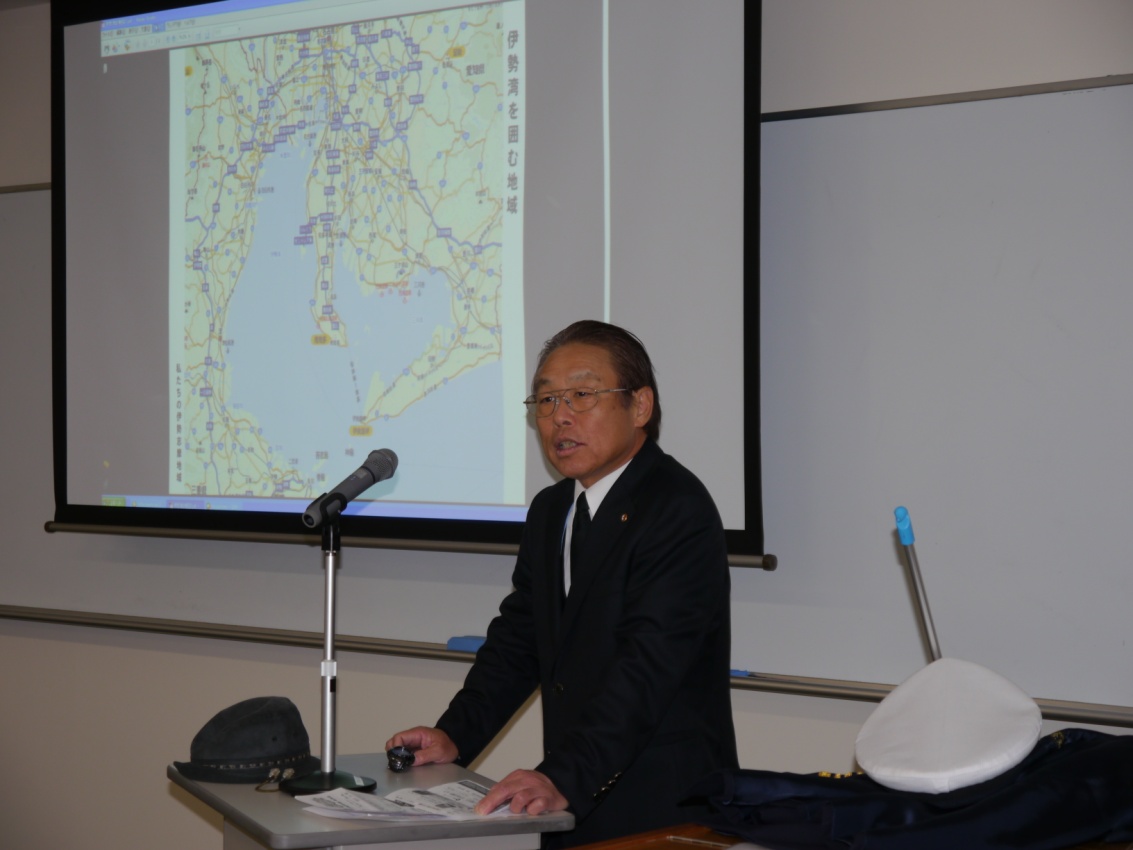 「伊勢湾で働く海のパイロット」伊勢三河湾水先区水先人会　小林　司　さん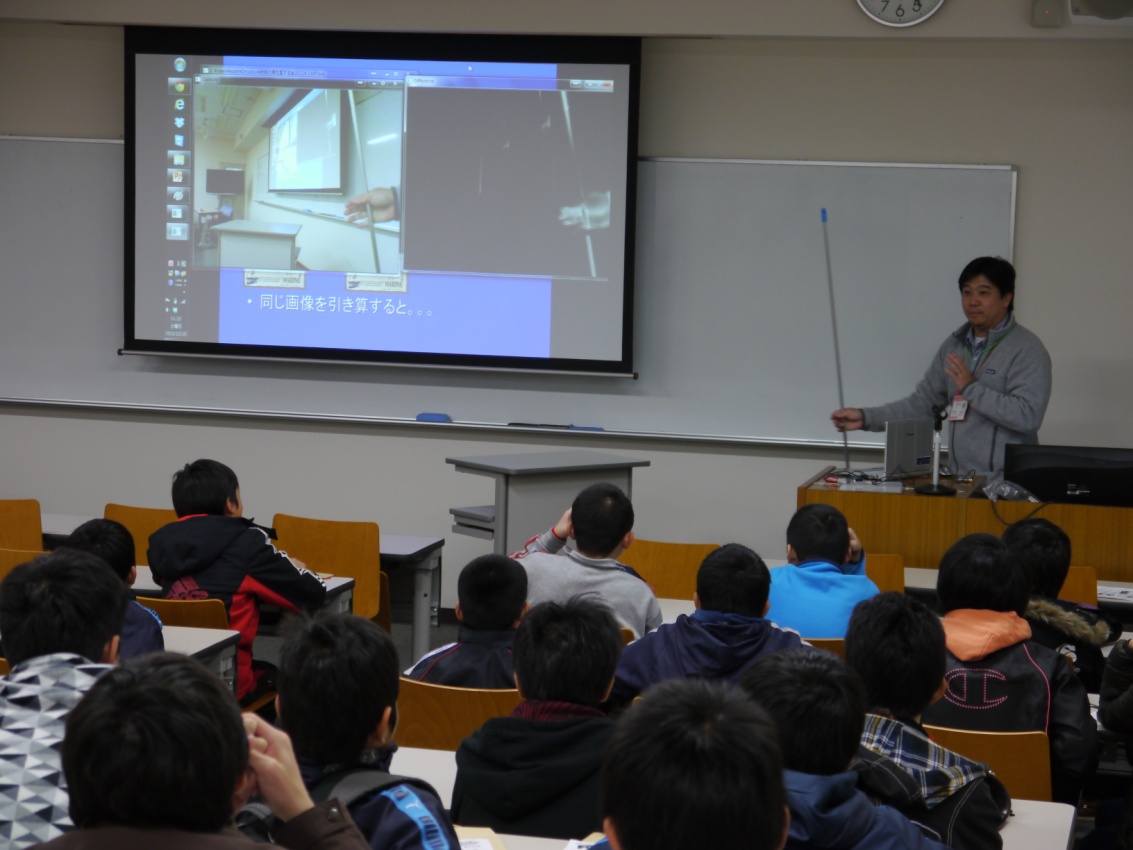 　　　　　「ロボットの目を作る」　　　　　　　商船学校准教授　江崎　修央　さん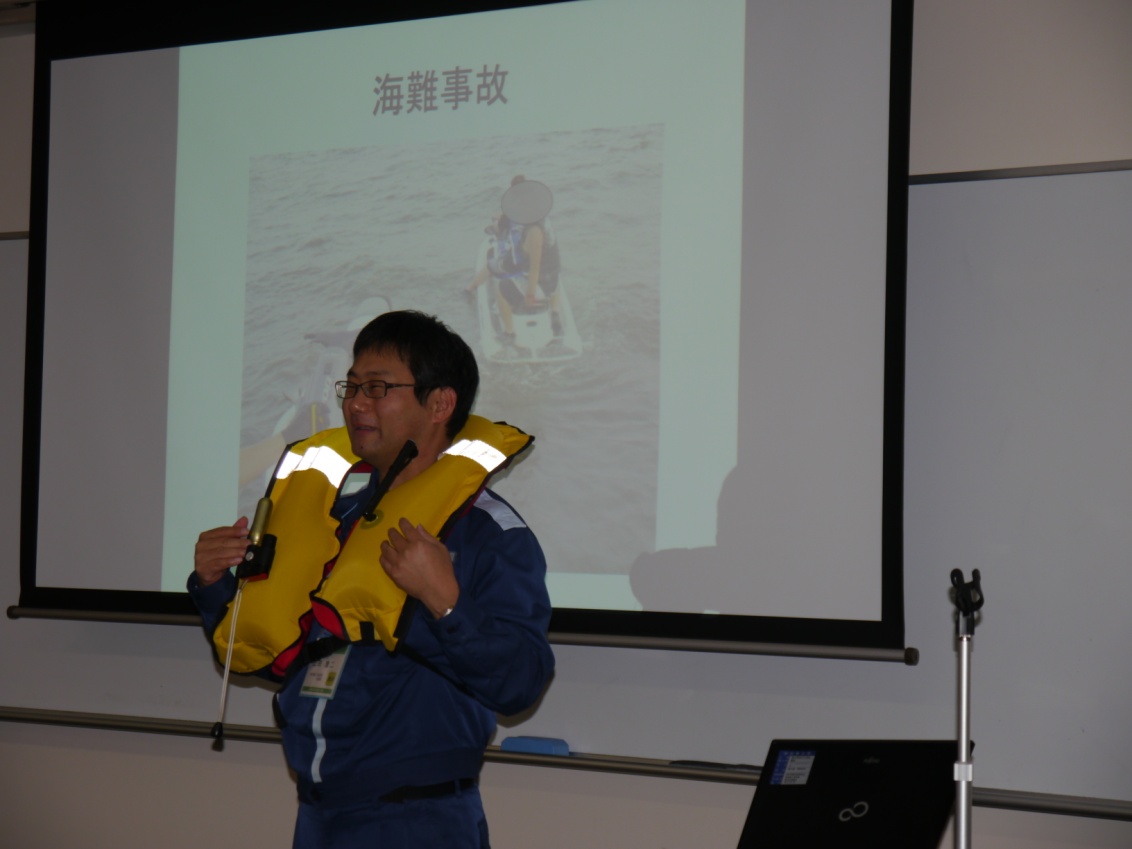 　　　　　「海の安全について」鳥羽海上保安部交通課　土田　康二　さん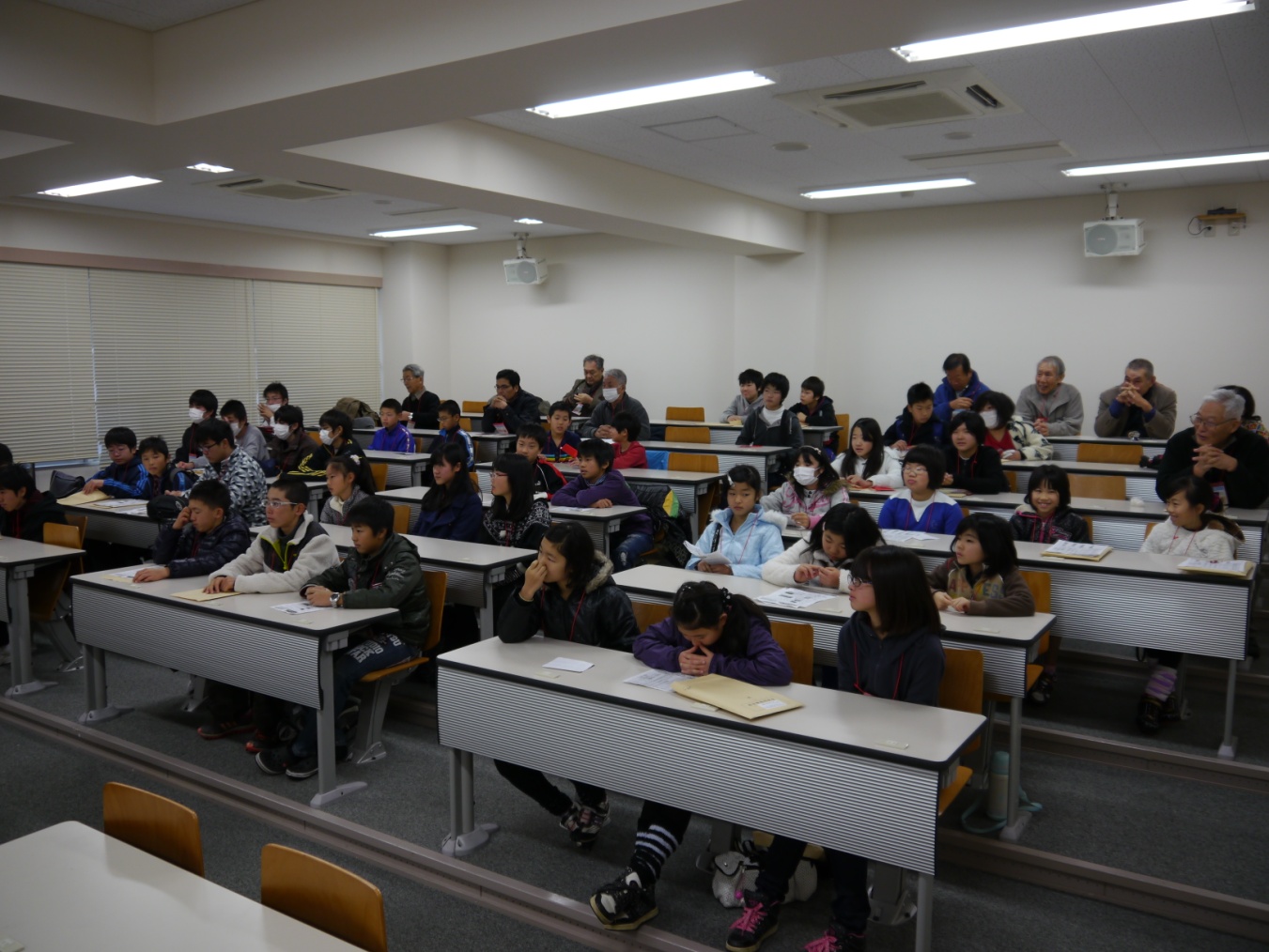 　　　　　　　　　　　まじめに聞き入る子供たち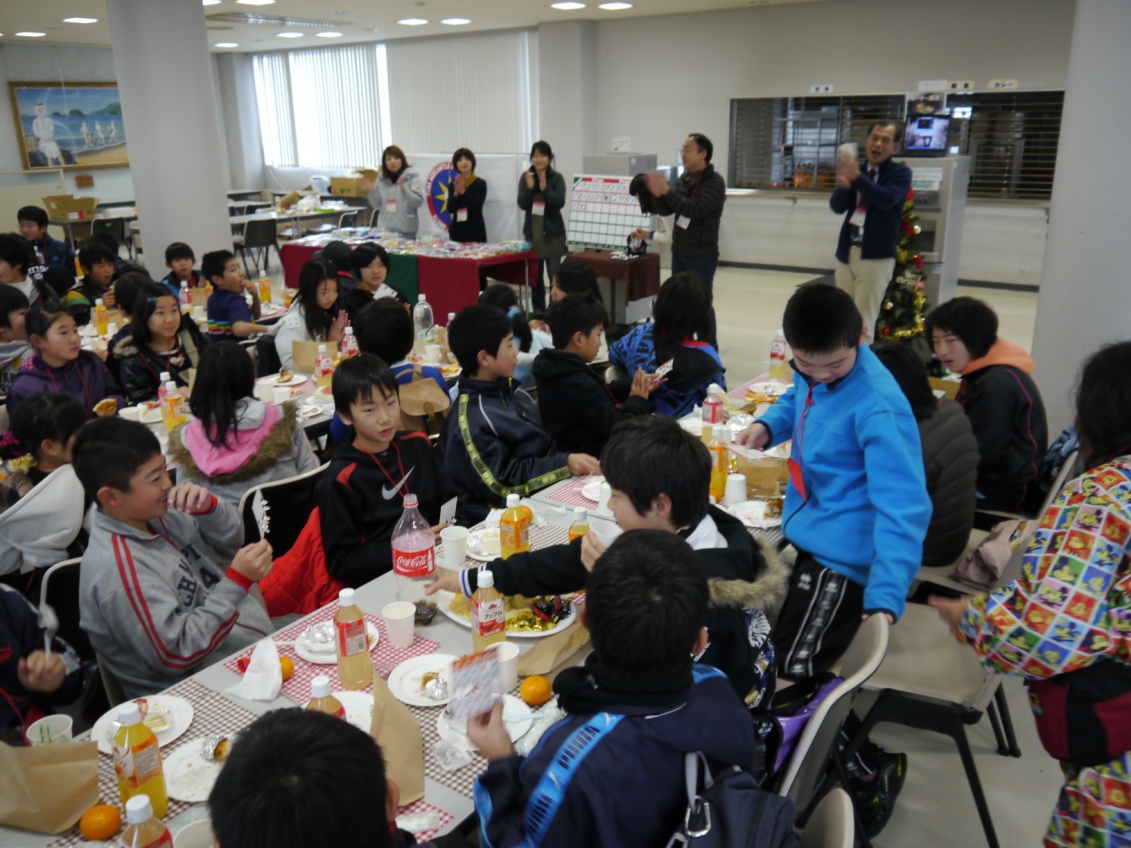 　　　　　　　楽しい昼休み　昼食とビンゴゲーム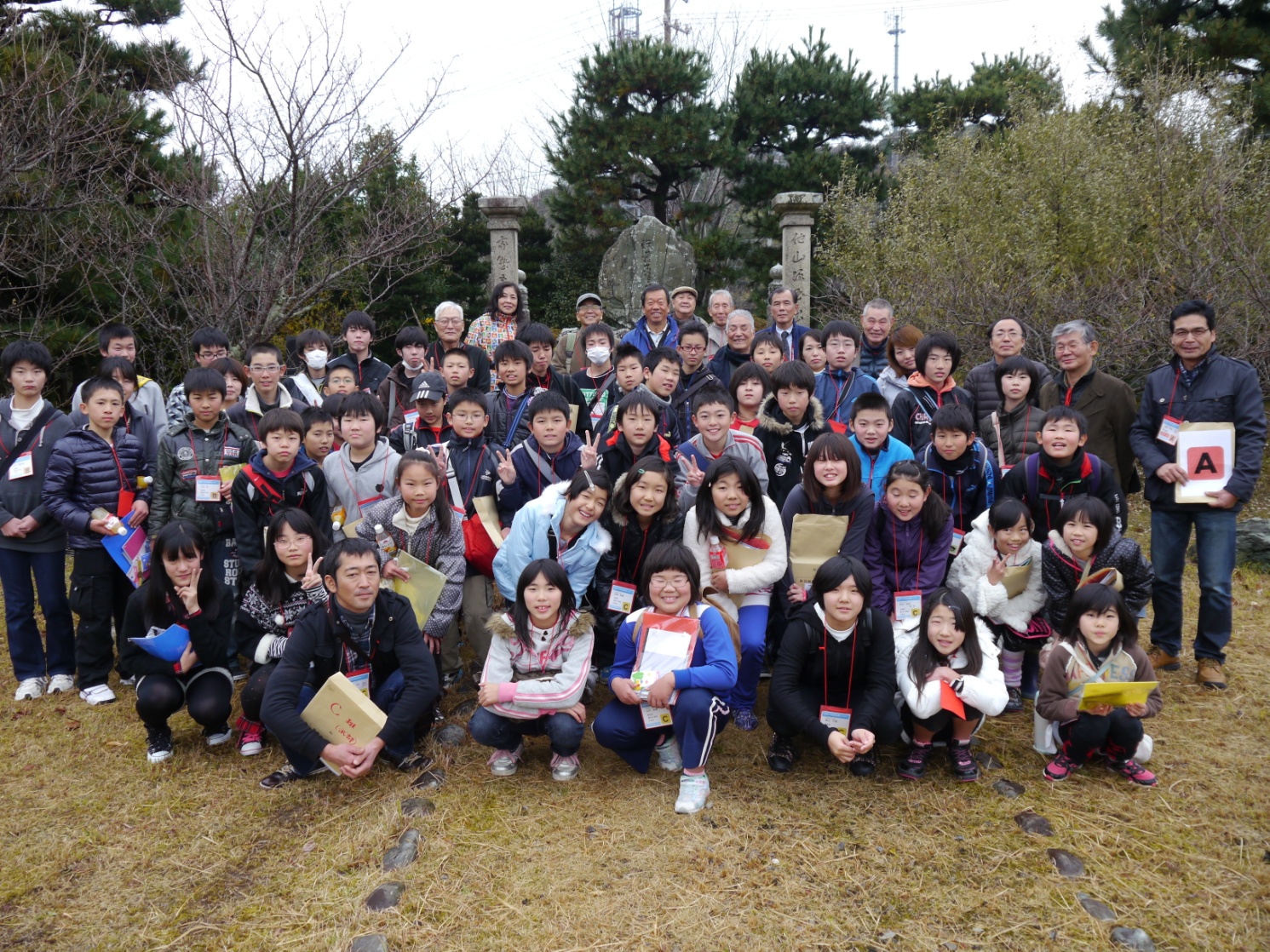 　　　　　　　　　　　　近藤真琴記念碑前で全員で記念撮影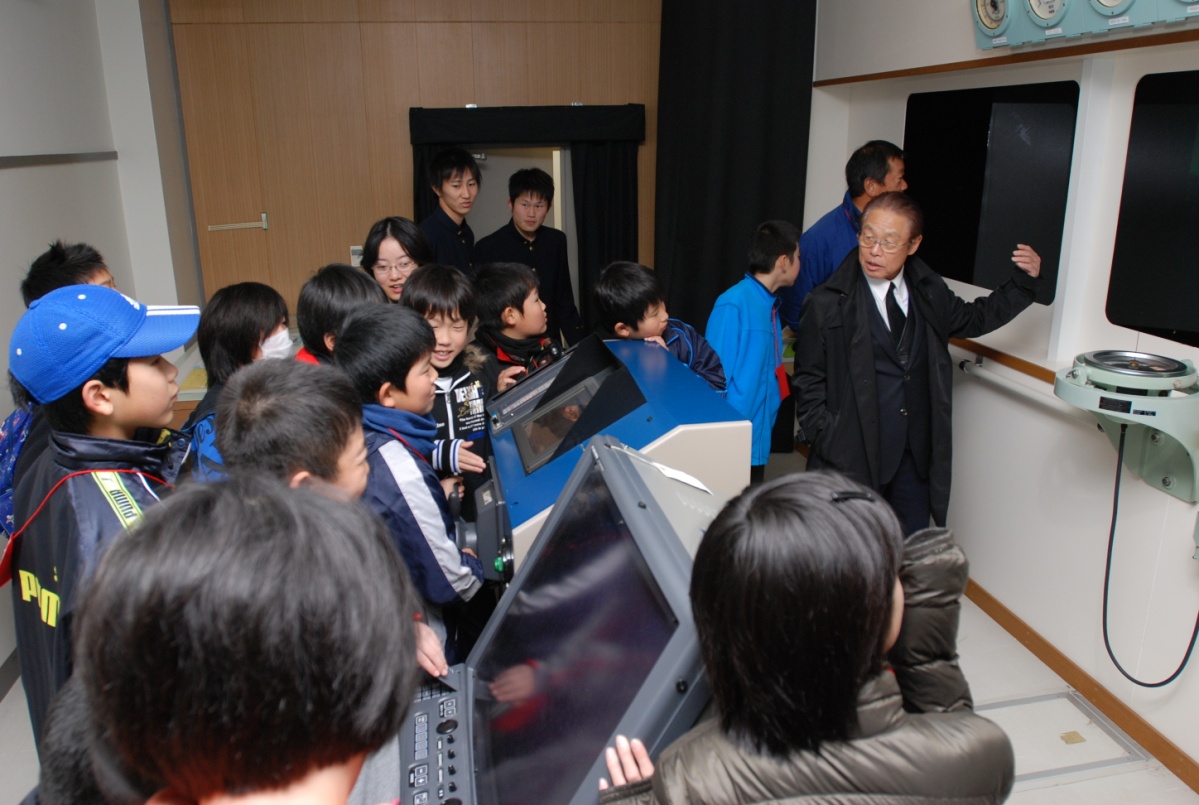 　　　　　　　　　操船シュミレ―タ―室　　　　　　　　　「巨大船を操船しよう」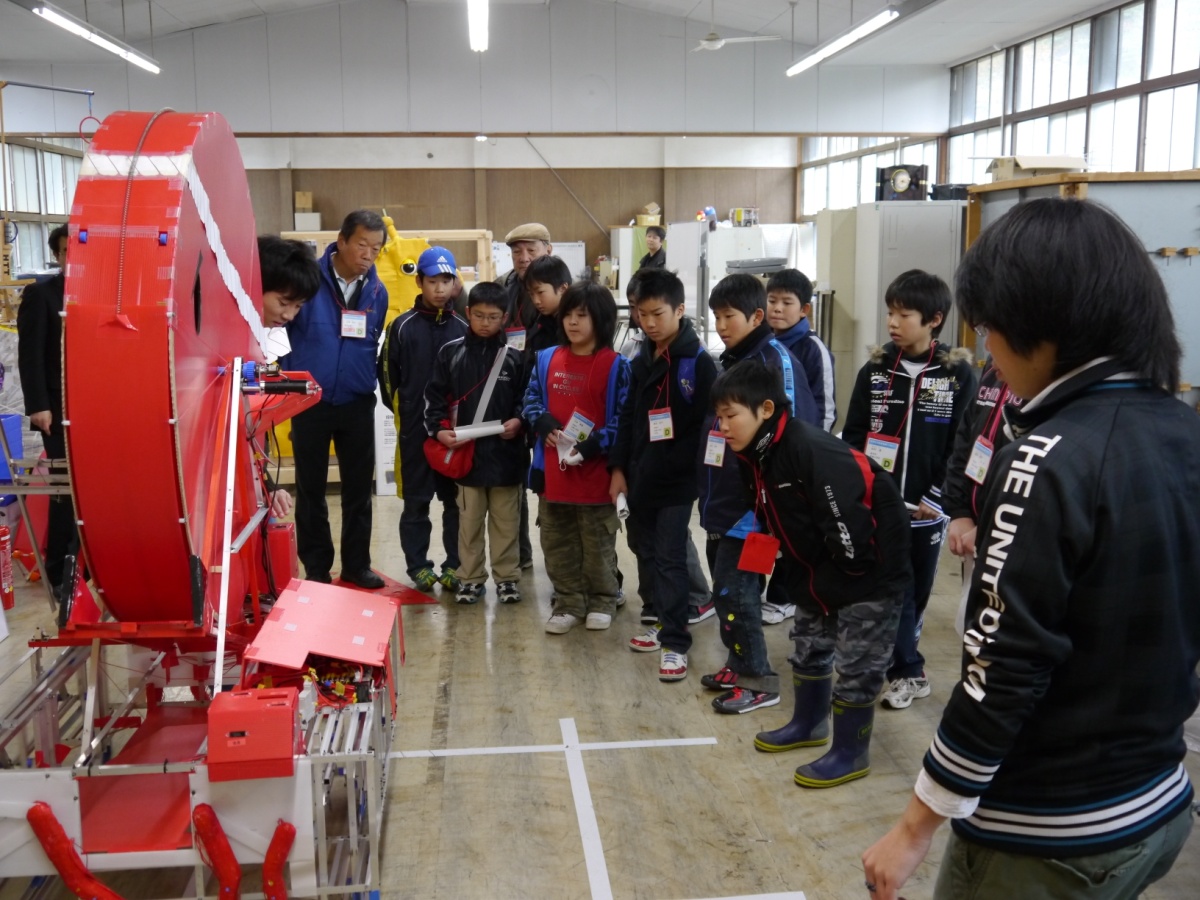 　　　　　　　　　白菊寮食堂　　　　　　　　　「たこの八っちゃん」実演　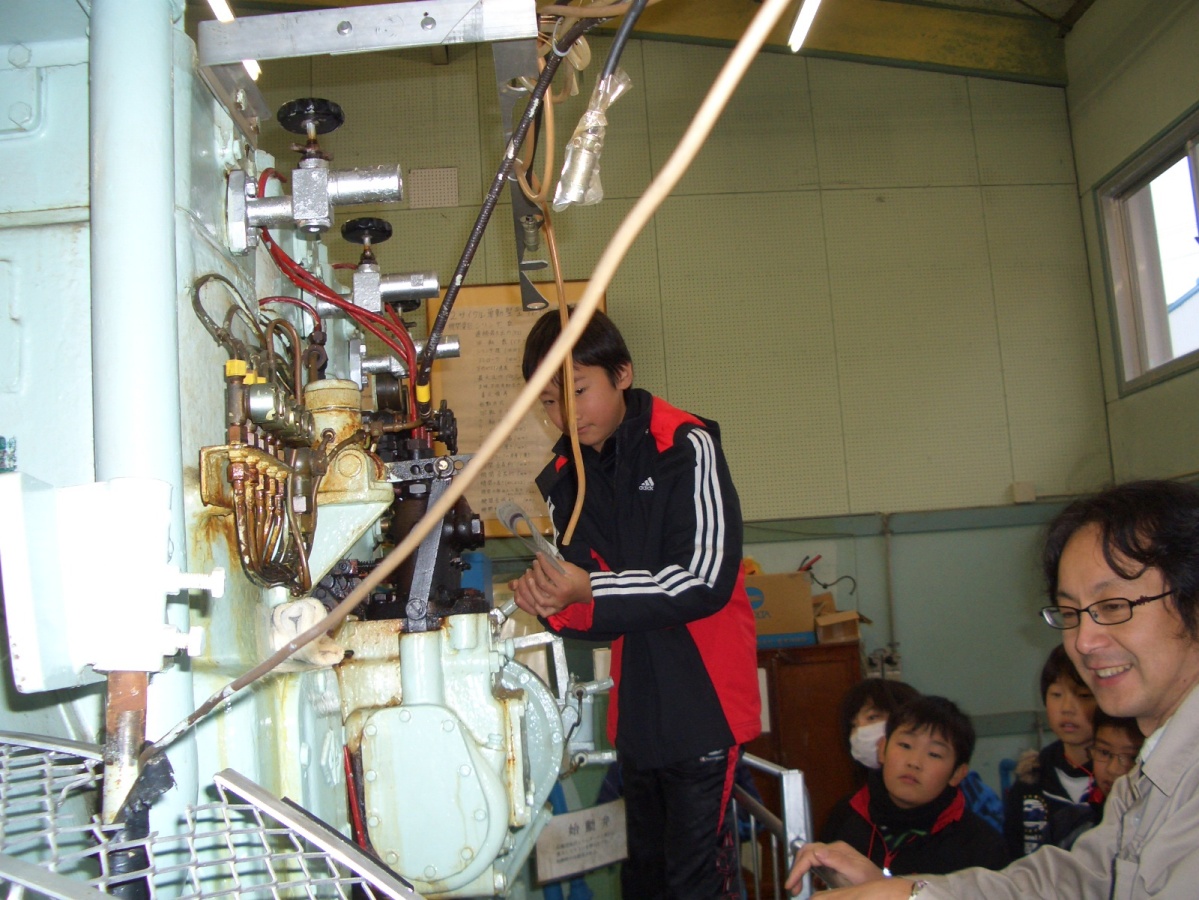 　　　　　　　　　内燃機関室　　　　　　　　　「ディーゼルエンジンを動かそう」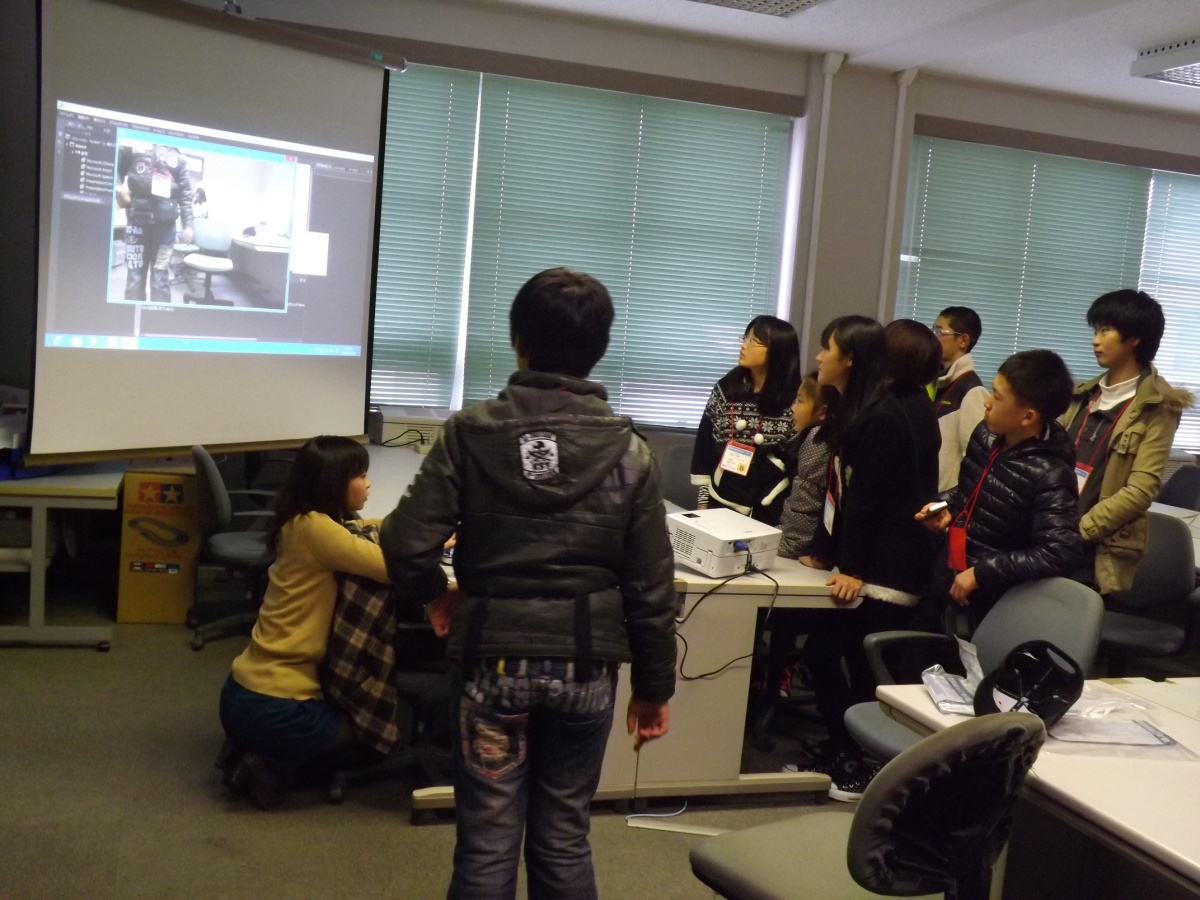 　　　　　　　　　CAD/CAM 実験室　　　　　　　　　「KINECTアプリで遊びましょう」